ATA DA REUNIÃO DO COLEGIADO DE CURSO SUPERIOR DE TECNOLOGIA EM GESTÃO DA TECNOLOGIA DA INFORMAÇÃO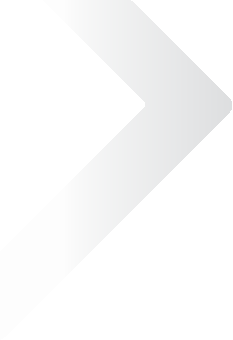 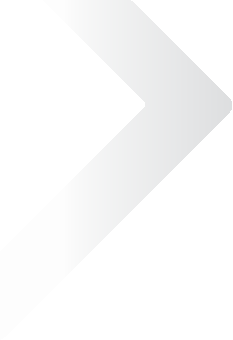 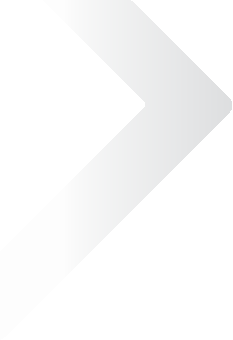 A. Informações Gerais A. Informações Gerais Assunto Avaliação da participação na VII Semana Acadêmica de Gestão e Tecnologia da Informação.Data da Reunião 15/07/2022Horário 13h00 às 13h50.Local  Reunião realizada via ferramenta TEAMSB. Participantes CARLA CORRÊA TAVARES DOS REIS – Titulação: DOUTORA, Área de formação: ANÁLISE DE SISTEMAS e ADMINISTRAÇÃO, Regime CLT:  PARCIALCARLA CORRÊA TAVARES DOS REIS – Titulação: DOUTORA, Área de formação: ANÁLISE DE SISTEMAS e ADMINISTRAÇÃO, Regime CLT:  PARCIALCARLA CORRÊA TAVARES DOS REIS – Titulação: DOUTORA, Área de formação: ANÁLISE DE SISTEMAS e ADMINISTRAÇÃO, Regime CLT:  PARCIALCARLA CORRÊA TAVARES DOS REIS – Titulação: DOUTORA, Área de formação: ANÁLISE DE SISTEMAS e ADMINISTRAÇÃO, Regime CLT:  PARCIALKOFFI DJIMA AMOUZOU – Titulação: DOUTOR, Área de formação: ADMINISTRAÇÃO, Regime CLT: INTEGRALKOFFI DJIMA AMOUZOU – Titulação: DOUTOR, Área de formação: ADMINISTRAÇÃO, Regime CLT: INTEGRALKOFFI DJIMA AMOUZOU – Titulação: DOUTOR, Área de formação: ADMINISTRAÇÃO, Regime CLT: INTEGRALKOFFI DJIMA AMOUZOU – Titulação: DOUTOR, Área de formação: ADMINISTRAÇÃO, Regime CLT: INTEGRALSHEILA GOES MONTEIRO – Titulação: MESTRE, Área de formação: ANÁLISE DE SISTEMAS, Regime CLT:  PARCIALSHEILA GOES MONTEIRO – Titulação: MESTRE, Área de formação: ANÁLISE DE SISTEMAS, Regime CLT:  PARCIALSHEILA GOES MONTEIRO – Titulação: MESTRE, Área de formação: ANÁLISE DE SISTEMAS, Regime CLT:  PARCIALSHEILA GOES MONTEIRO – Titulação: MESTRE, Área de formação: ANÁLISE DE SISTEMAS, Regime CLT:  PARCIALSIMONE MARKENSON – Titulação: DOUTORA, Área de formação:FÍSICA, Regime CLT: INTEGRALSIMONE MARKENSON – Titulação: DOUTORA, Área de formação:FÍSICA, Regime CLT: INTEGRALSIMONE MARKENSON – Titulação: DOUTORA, Área de formação:FÍSICA, Regime CLT: INTEGRALSIMONE MARKENSON – Titulação: DOUTORA, Área de formação:FÍSICA, Regime CLT: INTEGRALCLAUDIA ABREU PAES – Titulação: MESTRE, Área de formação: ANÁLISE DE SISTEMAS, Regime CLT: PARCIALCLAUDIA ABREU PAES – Titulação: MESTRE, Área de formação: ANÁLISE DE SISTEMAS, Regime CLT: PARCIALCLAUDIA ABREU PAES – Titulação: MESTRE, Área de formação: ANÁLISE DE SISTEMAS, Regime CLT: PARCIALCLAUDIA ABREU PAES – Titulação: MESTRE, Área de formação: ANÁLISE DE SISTEMAS, Regime CLT: PARCIALVANESSA ALENCAR BARBOSA ALVES (representante técnico-administrativa)VANESSA ALENCAR BARBOSA ALVES (representante técnico-administrativa)VANESSA ALENCAR BARBOSA ALVES (representante técnico-administrativa)VANESSA ALENCAR BARBOSA ALVES (representante técnico-administrativa)JOSINALDO FRANCISCO DE OLIVEIRA (representante discente)JOSINALDO FRANCISCO DE OLIVEIRA (representante discente)JOSINALDO FRANCISCO DE OLIVEIRA (representante discente)JOSINALDO FRANCISCO DE OLIVEIRA (representante discente)C. Itens Discutidos na Reunião: Descrição Avaliação da participação na VII Semana Acadêmica de Gestão e Tecnologia da InformaçãoA Profa Carla Tavares divulgou a participação na Semana Acadêmica e convidou os membros do colegiado a avaliarem os resultados do evento durante a reunião.D. Próximos Passos D. Próximos Passos D. Próximos Passos D. Próximos Passos Atividades Prazo Responsável Status 